The City School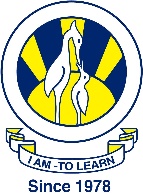 History and Culture of Pakistan [2059 /I]Class 09Date: 26-02-2016Subject : Pak.Studies
Teacher: Maira ArifClass AssignmentsQ1.	What was Simon Commission						[4]Q2.	What Nehru Report?							[4]Q3.	Why did Jinnah introduce his 14 Points?				[7]End of the Week AssignmentQ1.	Source Based Questions: Q1 & Q2 Pg. 77